Пояснительная записка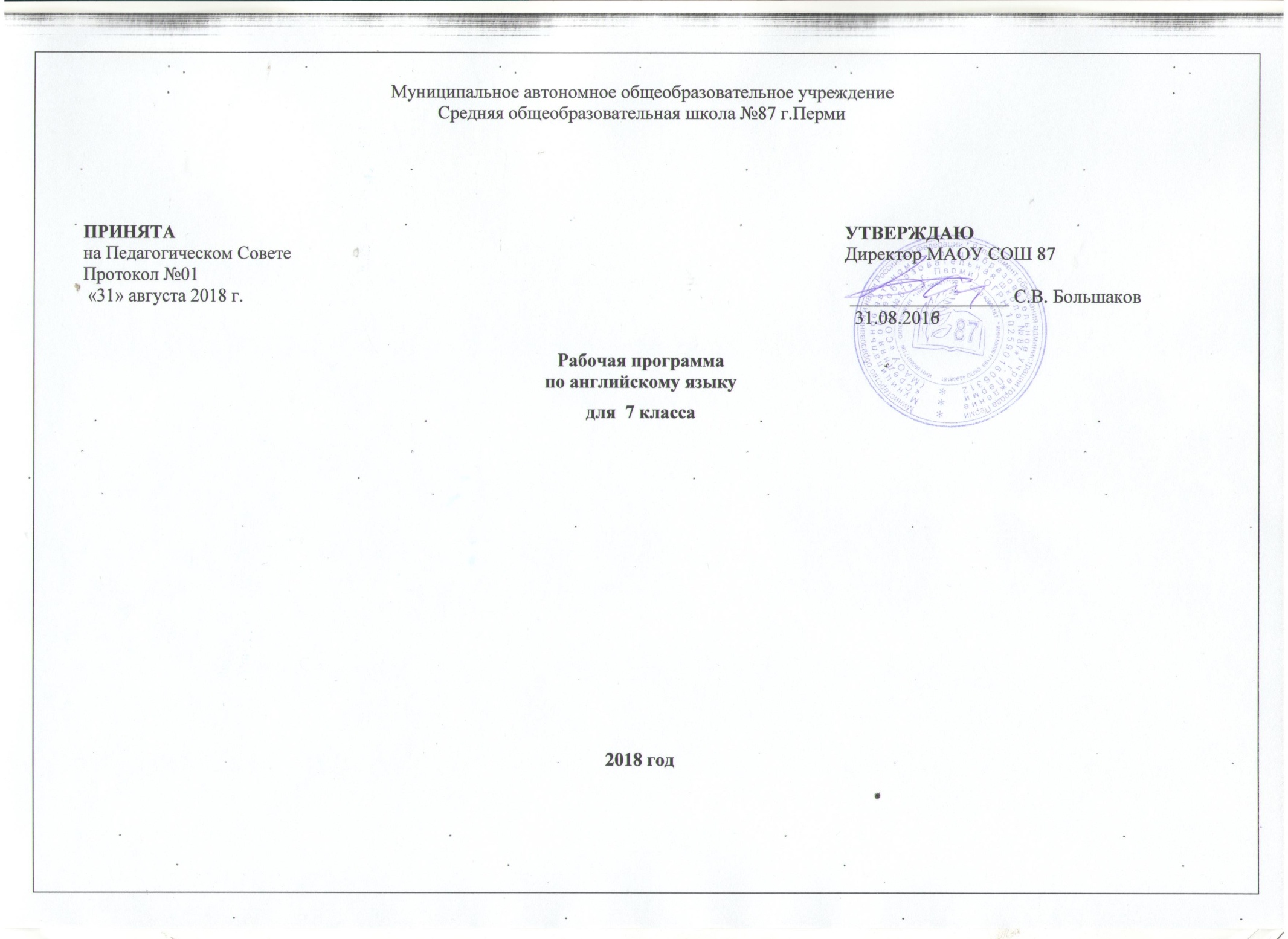 В изменившихся социально-политических и экономических условиях развития нашей страны происходят значительные перемены в системе отечественного образования. Они направлены на повышение качества подготовки учащихся, формирование ключевых компетенций, среди которых в качестве важнейших, наряду с владением информационными технологиями, определено владение иностранными языками.Данный социальный заказ определил основные направления реформирования школьного языкового образования, развития научных исследований в области теории и методики обучения иностранным языкам и инновационных процессов, происходящих в общеобразовательной школе.В связи с этим происходит переосмысление и переоценка роли и места учебного предмета «Иностранный язык», что отражено в Федеральном государственном образовательном стандарте основного общего образования (ФГОС) (2011). Его отличительная особенность заключается в четком определении требований к личностным, метапредметным и предметным результатам образовательного процесса.Настоящая программа отвечает требованиям Федерального государственного образовательного стандарта основного общего образования, учитывает основные требования, предъявляемые к современным УМК по иностранным языкам, соотносится с действующей примерной программой обучения английскому языку восновной общеобразовательной школе. Ориентирована на общеевропейские компетенции владения иностранным языком, последовательно реализует методическую концепцию авторского коллектива, представленную в программе «Английский язык: 2-4 классы. Серия "RainbowEnglish" (2012)».В ней определены цели и содержание обучения английскому языку в основной школе, на основе которых отобран и организован материал в данных учебно-методических комплектах, предложено тематическое планирование с определением основных видов деятельности обучающихся, а также представлены рекомендации по материально-техническому обеспечению предмета «Английский язык».Общая характеристика курса.Место курса в учебном плане.Концептуальной основой построения учебной дисциплины «Английский язык» в 5—9 классах являются личностно-деятельностный, компетентностный, коммуникативно-когнитивный, межкультурный подходы к образованию в области иностранных языков в общеобразовательной школе, которые позволяют учитывать возрастные изменения учащихся основной школы, обусловленные переходом от детства к отрочеству.Рассмотрим возрастные особенности учащихся основной общеобразовательной школы.1. Смена ведущего вида деятельности. На данном этапе на смену учения как ведущего вида деятельности младших школьников приходит общение со сверстниками, взрослыми, что создает прекрасные условия для организации парного, группового общения, моделирования ситуаций межкультурного общения со сверстниками за рубежом, использования ресурсов Интернета для организации непосредственного общения, выполнения международных проектов и т. п.2. Повышение познавательной и творческой активности, желание выйти за пределы учебной программы дают возможность широкого использования творческих заданий, усложняющихся речевых задач в процессе формирования языковой, речевой и социокультурной компетенций, более активное использование проектных заданий, ролевых и деловых игр, драматизации как на уроках, так и во внеклассной работе.3. Формирование организационных способностей, повышение личной ответственности за коллективно принятое решение, что позволяет более активно внедрять проектные задания, предполагающие умение работать в команде, выполнять роль лидера, соотносить свои личные интересы с интересами группы, нести ответственность за порученный раздел проектной работы.4. Становление подлинной индивидуальности, более высокого уровня самостоятельности дает возможность особенно в 8—9 классах увеличить объем работы, связанный с поиском и сбором страноведческой, культурологической информации в Интернете, выполнением индивидуальных и групповых творческих заданий.5. Формирование и развитие мотивов учения, связанных со стремлением к личностному самосовершенствованию — самопознанию, самовыражению, самоутверждению, с желанием расширить и углубить свои знания, совершенствовать уровень владения иностранным языком. Этому во многом способствует увеличение доли речевых задач, предполагающих обмен мнениями, аргументацию своих суждений, более активное использование заданий, связанных с подготовкой электронных презентаций по изучаемой теме или выполненному проекту.6. Формирование системы ценностных ориентации, формирование образа своего Я, осознание своей гражданской и этнокультурной идентичности становится возможным в процессе сопоставления явлений и фактов изучаемой и родной культур, в результате чего формируется уважение к представителям других культур, эмпатия, толерантность.7. Возрастающая интеллектуальная активность, преобладание логического мышления дают возможность полноценно формировать и совершенствовать универсальные умственные действия анализа, синтеза, обобщения, абстрагирования, специальные учебные навыки и умения, в целом учебно-познавательную компетенцию школьников.Таким образом, центром образовательного процесса становится ученик с его индивидными и личностными характеристиками, ценностными ориентациями, интересами, склонностями, мотивами. И важно направить процесс бурного физического, интеллектуального и духовного развития учащихся данной возрастной группы на формирование иноязычной коммуникативной компетенции, потребности учащихся пользоваться иностранным языком как средством общения, познания, самореализации, социальной адаптации.Учебный предмет «Иностранный язык» входит в образовательную область «Филология» и является средством познания языка и культуры других народов и стран, способом более глубокого осмысления родного языка, предопределяет цель обучения английскому языку как одному из языков международного общения. В соответствии с базисным учебным планом для образовательных учреждений Российской Федерации на изучение иностранного языка отводится 525 часов (из расчета 3 учебных часа в неделю) для обязательного изучения в 5—9 классах основной общеобразовательной школы, т. е. 102 часов в каждой параллели.Цели обучения английскому языку в основной школеВ соответствии с ФГОС изучение иностранного языка в школе направлено на формирование и развитие коммуникативной компетенции, понимаемой как способность личности осуществлять межкультурное общение на основе усвоенных языковых и социокультурных знаний, речевых навыков и коммуникативных умений и отношение к деятельности в совокупности ее составляющих — речевой, языковой, социокультурной, компенсаторной и учебно-познавательной компетенций.Речевая компетенция — готовность и способность осуществлять межкультурное общение в четырех видах речевой деятельности (говорении, аудировании, чтении и письме), планировать свое речевое и неречевое поведение.Языковая компетенция — готовность и способность применять языковые знания (фонетические, орфографические, лексические, грамматические) и навыки оперирования ими для выражения коммуникативного намерения в соответствии с темами, сферами и ситуациями общения, отобранными для общеобразовательной школы; владение новым по сравнению с родным языком способом формирования и формулирования мысли на изучаемом языке.Социокультурная компетенция — готовность и способность учащихся строить свое межкультурное общение на основе знаний культуры народа страны/стран изучаемого языка, его традиций, менталитета, обычаев в рамках тем, сфер и ситуаций общения, отвечающих опыту, интересам и психологическим особенностям учащихся на разных этапах обучения; сопоставлять родную культуру и культуру страны/стран изучаемого языка, выделять общее и различное в культурах, уметь объяснить эти различия представителям другой культуры, т. е. стать медиатором культур, учитывать социолингвистические факторы коммуникативной ситуации для обеспечения взаимопонимания в процессе общения.Компенсаторная компетенция — готовность и способность выходить из затруднительного положения в процессе межкультурного общения, связанного с дефицитом языковых средств, страноведческих знаний, социокультурных норм поведения в обществе, различных сферах жизнедеятельности иноязычного социума.Учебно-познавательная компетенция — готовность и способность осуществлять автономное изучение иностранных языков, владение универсальными учебными умениями, специальными учебными навыками и умениями, способами и приемами самостоятельного овладения языком и культурой, в том числе с использованием современных информационных технологий.Образовательная, развивающая и воспитательная цели обучения английскому языку реализуются в процессе формирования, совершенствования и развития коммуникативной компетенции в единстве ее составляющих.Говоря об общеобразовательной цели обучения, необходимо иметь в виду три ее аспекта: общее, филологическое и социокультурное образование.Общее образование нацелено на расширение общего кругозора учащихся, знаний о мире во всем многообразии его проявлений в различных сферах жизни: политике, экономике, бытовой, этнической, мировоззренческой, художественной культуре. Оно обеспечивается разнообразием фактологических знаний, получаемых с помощью разнообразных средств обучения, научных, научно-популярных изданий, художественной и публицистической литературы, средств массовой информации, в том числе Интернета.Филологическое образование нацелено на расширение и углубление знаний школьников о языке как средстве общения, его неразрывной связи и непрерывном взаимодействии с культурой, орудием и инструментом которой он является, о языковой системе; неоднородности и вместе с тем самодостаточности различных языков и культур, о человеке как о языковой личности и особенностях вторичной языковой личности, изучающей иностранные языки и культуры; дальнейшее совершенствование умений оперирования основными лингвистическими терминами, развитие языковой и контекстуальной догадки, чувства языка.Филологическое образование обеспечивается:а) сравнением родного и изучаемого языков, учетом и опорой на родной, русский язык (в условиях работы в национальных школах);б) сравнением языковых явлений внутри изучаемого языка;в) сопоставлением явлений культуры контактируемых социумов на основе культурных универсалий;г) овладением культурой межличностного общения, конвенциональными нормами вербального и невербального поведения в культуре страны/стран изучаемого языка.Социокультурное образование нацелено на развитие мировосприятия школьников, национального самосознания, общепланетарного образа мышления; обучение этически приемлемым и юридически оправданным политкорректным формам самовыражения в обществе; обучение этике дискуссионного общения и этике взаимодействия с людьми, придерживающимися различных взглядов и принадлежащих к различным вероисповеданиям.Социокультурное образование обеспечивается широким применением аутентичных текстов страноведческого характера, разнообразных учебных материалов по культуре страны изучаемого и родного языков, фотографий, путеводителей, карт, объявлений, плакатов, меню, театральных и концертных программ и других артефактов, систематическим использованием звукового пособия, страноведческих видеофильмов на английском языке.Формирование и развитие социолингвистической компетенции, которое предполагает овладение учащимися социально приемлемыми нормами общения с учетом важнейших компонентов коммуникативной ситуации, определяющих выбор языковых средств, разговорных формул для реализации конвенциональной функции общения, регистра общения в зависимости от коммуникативного намерения места, статуса и ролей участников общения, отношений между ними.Развивающая цель обучения английскому языку состоит в развитии учащихся как личностей и как членов общества.Развитие школьника как личности предполагает:развитие языковых, интеллектуальных и познавательных способностей (восприятия, памяти, мышления, воображения);развитие умения самостоятельно добывать и интерпретировать информацию;развитие умений языковой и контекстуальной догадки, переноса знаний и навыков в новую ситуацию;развитие ценностных ориентации, чувств и эмоций;развитие способности и готовности вступать в иноязычное межкультурное общение;развитие потребности в дальнейшем самообразовании в области ИЯ.Развитие учащихся как членов общества предполагает:развитие умений самореализации и социальной адаптации;развитие чувства достоинства и самоуважения;развитие национального самосознания.Решение поставленных задач обеспечивается обильным чтением текстов различных функциональных стилей (художественных, научно-популярных, публицистических) и аудированием, обсуждением поставленных в них проблем, обменом мнений школьников как на основе прочитанного и услышанного, так и на основе речевых ситуаций и коммуникативных задач, предполагающих аргументацию суждений по широкому кругу вопросов изучаемой тематики.Сопоставление явлений изучаемой и родной культуры во многом способствует формированию и развитию национального самосознания, гордости и уважения к своему историческому наследию, более глубокому осмыслению роли России в современном глобальном мире, что безусловно способствует формированию поликультурной личности школьников.Достижение школьниками основной цели обучения английскому языку способствует их воспитанию.Участвуя в диалоге культур, учащиеся развивают свою способность к общению, пониманию важности изучения иностранного языка в современном мире и потребности пользоваться им как средством межкультурного общения, познания, самореализации и социальной адаптации. Они вырабатывают толерантность к иным воззрениям, отличным от их собственных, становятся более терпимыми и коммуникабельными. У них появляется способность к анализу, пониманию иных ценностей и норм поведения, к выработке адекватной реакции на то, что не согласуется с их убеждениями.Овладение английским языком, и это должно быть осознано учащимися, ведет к развитию более глубокого взаимопонимания между народами, к познанию их культур, и на этой основе к постижению культурных ценностей и специфики своей культуры и народа ее носителя, его самобытности и месте собственной личности в жизни социума, в результате чего воспитывается чувство сопереживания, эмпатии, толерантного отношения к проявлениям иной, «чужой» культуры».Результаты освоения программы основного общего образования по английскому языкуФедеральный государственный образовательный стандарт основного общего образования формулирует требования к результатам освоения основной образовательной программы в единстве личностных, метапредметных и предметных результатов.Личностные результаты включают готовность и способность обучающихся к саморазвитию и личностному самоопределению, сформированность их мотивации к обучению и целенаправленной познавательной деятельности, системы значимых социальных и межличностных отношений, ценностно-смысловых установок, отражающих личностные и гражданские позиции в деятельности, социальные компетенции, правосознание, способность ставить цели и строить жизненные планы, способность к осознанию российской идентичности в поликультурном социуме.Одним из главных результатов обучения иностранному языку является готовность выпускников основной школы к самосовершенствованию в данном предмете, стремление продолжать его изучение и понимание того, какие возможности дает им иностранный язык в плане дальнейшего образования, будущей профессии, общего развития, другими словами, возможности самореализации. Кроме того, они должны осознавать, что иностранный язык позволяет совершенствовать речевую культуру в целом, что необходимо каждому взрослеющему и осваивающему новые социальные роли человеку.Особенно важным это представляется в современном открытом мире, где межкультурная и межэтническая коммуникация становится все более насущной для каждого. Хорошо известно, что средствами иностранного языка можно сформировать целый ряд важных личностных качеств. Так, например, изучение иностранного языка требует последовательных и регулярных усилий, постоянной тренировки, что способствует развитию таких качеств, как дисциплинированность, трудолюбие и целеустремленность. Множество творческих заданий, используемых при обучении языку, требуют определенной креативности, инициативы, проявления индивидуальности.С другой стороны, содержательная сторона предмета такова, что при обсуждении различных тем школьники касаются вопросов межличностных отношений, говорят о вечных ценностях и правильном поведении членов социума, о морали и нравственности. При этом целью становится не только обучение языку как таковому, но и развитие у школьников эмпатии, т. е. умения сочувствовать, сопереживать, ставить себя на место другого человека. Нигде, как на уроке иностранного языка, школьники не имеют возможности поговорить о культуре других стран, культуре и различных аспектах жизни своей страны, что в идеале должно способствовать воспитанию толерантности и готовности вступить в диалог с представителями других культур.При этом учащиеся готовятся отстаивать свою гражданскую позицию, быть патриотами своей Родины и одновременно быть причастными к общечеловеческим проблемам, быть людьми, способными отстаивать гуманистические и демократические ценности, идентифицировать себя как представителя своей культуры, своего этноса, страны и мира в целом.В соответствии с государственным стандартом и Примерной программой основного общего образования изучение иностранного языка предполагает достижение следующих личностных результатов:воспитание российской гражданской идентичности: патриотизма, уважения к Отечеству, прошлому и настоящему многонационального народа России;осознание своей этнической принадлежности, знание истории, языка, культуры своего народа, своего края, знание основ культурного наследия народов России и человечества; усвоение гуманистических, демократических и традиционных ценностей многонационального российского общества; воспитание чувства ответственности и долга перед Родиной;формирование осознанного, уважительного и доброжелательного отношения к другому человеку, его мнению, мировоззрению, культуре, языку, вере, гражданской позиции; к истории, культуре, религии, традициям, языкам, ценностям народов России и народов мира; формирование готовности и способности вести диалог с другими людьми и достигать взаимопонимания;формирование мотивации изучения иностранных языков и стремление к самосовершенствованию в образовательной области «Иностранный язык»;осознание возможностей самореализации средствами иностранного языка;стремление к совершенствованию собственной речевой культуры в целом;формирование коммуникативной компетенции в межкультурной и межэтнической коммуникации;развитие таких качеств личности, как воля, целеустремленность, креативность, инициативность, трудолюбие, дисциплинированность;стремление к лучшему осознанию культуры своего народа и готовность содействовать ознакомлению с ней представителей других стран; толерантное отношение к проявлениям иной культуры; осознание себя гражданином своей страны и мира;готовность отстаивать национальные и общечеловеческие (гуманистические, демократические) ценности, свою гражданскую позицию.Метапредметные результаты включают освоенные обучающимися межпредметные понятия и универсальные учебные действия (регулятивные, познавательные, коммуникативные), способность их использования в учебной, познавательной и социальной практике, самостоятельность планирования и осуществления учебной деятельности и организации учебного сотрудничества с педагогами и сверстниками, построение индивидуальной образовательной траектории.С помощью предмета «Иностранный язык» во время обучения в основной школе учащиеся развивают и шлифуют навыки и умения учебной и мыслительной деятельности, постепенно формирующиеся на всех изучаемых в школе предметах. Среди прочих можно выделить умение работать с информацией, осуществлять ее поиск, анализ, обобщение, выделение и фиксацию главного. Всему этому на уроке иностранного языка учит постоянная работа с текстом устным и письменным.В соответствии с государственным стандартом и примерной программой основного общего образования изучение иностранного языка предполагает достижение следующих метапредметных результатов:1) Умение планировать своё речевое и неречевое поведение;2) Умение взаимодействовать с окружающими, выполняя разные социальные роли;3)Умение обобщать, устанавливать аналогии, классифицировать, самостоятельно выбирать основания и критерии для классификации, устанавливать причинно-следственные связи, строить логическое рассуждение, умозаключение (индуктивное, дедуктивное и по аналогии) и делать выводы;4) Умение владеть исследовательскими учебными действиями, включая навыки работы с информацией: поиск и выделение нужной информации, обобщение и фиксация информации;5) Умение организовывать учебное сотрудничество и совместную деятельность с учителем и сверстниками; работать индивидуально и в группе: находить общее решение, формулировать и отстаивать свое мнение;6) Умение смыслового чтения, включая умение определять тему, прогнозировать содержание текста по заголовку/по ключевым словам, умение выделять основную мысль, главные факты, опуская второстепенные, устанавливать логическую последовательность основных фактов;7) Умение осознанно использовать речевые средства в соответствии с речевой задачей для выражения коммуникативного намерения, своих чувств, мыслей и потребностей;8) Умение использовать информационно-коммуникационные технологии;9) Умение осуществлять регулятивные действия самонаблюдения, самоконтроля, самооценки в процессе коммуникативной деятельности на иностранном языке.Предметные результаты включают освоенные обучающимися в ходе изучения учебного предмета специфические для данной предметной области умения, виды деятельности по получению нового знания в рамках учебного предмета, его преобразованию и применению в учебных, учебно-проектных ситуациях.Ожидается, что выпускники основной школы должны продемонстрировать следующие результаты освоения иностранного языка:А. В коммуникативной сфере.Речевая компетенция в следующих видах речевой деятельности:• говоренииначинать, вести / поддерживать и заканчивать беседу в стандартных ситуациях общения, соблюдать нормы речевого этикета, при необходимости переспрашивая, уточняя;расспрашивать собеседника и отвечать на его вопросы, высказывая свое мнение, просьбу, отвечать на предложения собеседника согласием, отказом, опираясь на изученную тематику и усвоенный лексико-грамматический материал;рассказывать о себе, своей семье, друзьях, своих интересах и планах на будущее, сообщать краткие сведения о своем городе / селе, своей стране и стране / странах изучаемого языка;делать краткие сообщения, описывать события, явления (в рамках изученных тем), передавать основное содержание, основную мысль прочитанного или услышанного, выражать свое отношение к прочитанному / услышанному, давать краткую характеристику персонажей;• аудированиивоспринимать на слух и полностью понимать речь учителя, одноклассников;воспринимать на слух и понимать основное содержание несложных аутентичных аудио- и видеотекстов, относящихся к разным коммуникативным типам речи (сообщение / рассказ / интервью);воспринимать на слух и выборочно понимать с опорой на языковую догадку, контекст, краткие несложные аутентичные прагматические аудио- и видеотексты, выделяя значимую / нужную / необходимую информацию;• чтенииориентироваться в иноязычном тексте; прогнозировать его содержание по заголовку;читать аутентичные тексты разных жанров с пониманием основного содержания (определять тему, основную мысль; выделять главные факты, опуская второстепенные, устанавливать логическую последовательность основных фактов текста);читать несложные аутентичные тексты разных стилей с полным и точным пониманием, используя различные приемы смысловой переработки текста (языковую догадку, анализ, выборочный перевод), а также справочные материалы; оценивать полученную информацию, выражать свое мнение;читать текст с выборочным пониманием значимой/ нужной/интересующей информации;• письмезаполнять анкеты и формуляры;писать поздравления, личные письма с опорой на образец с употреблением формул речевого этикета, принятых в стране/странах изучаемого языка.В плане языковой компетенции выпускник основной школы должен знать /понимать:основные значения изученных лексических единиц (слов, словосочетаний); основные способы словообразования (аффиксация, словосложение, конверсия); явления многозначности лексических единиц английского языка, синонимии, антонимии и лексической сочетаемости;особенности структуры простых и сложных предложений английского языка; интонацию различных коммуникативных типов предложения;признаки изученных грамматических явлений (видо-временных форм глаголов и их эквивалентов, модальных глаголов и их эквивалентов; артиклей, существительных, степеней сравнения прилагательных и наречий, местоимений, числительных, предлогов);основные различия систем английского и русского языков.Кроме того, школьники должны уметь:применять правила написания слов, изученных в основной школе;адекватно произносить и различать на слух звуки английского языка, соблюдать правила ударения в словах и фразах;соблюдать ритмико-интонационные особенности предложений различных коммуникативных типов, правильно членить предложение на смысловые группы.В отношении социокультурной компетенции от выпускников требуется:знание национально-культурных особенностей речевого и неречевого поведения в своей стране и странах изучаемого языка, применение этих знаний в различных ситуациях формального и неформального межличностного и межкультурного общения;умение распознавать и употреблять в устной и письменной речи основные нормы речевого этикета (реплики-клише, наиболее распространенную оценочную лексику), принятые в странах изучаемого языка в различных ситуациях формального и неформального общения;знание употребительной фоновой лексики и реалий страны/стран изучаемого языка, некоторых распространенных образцов фольклора (пословицы, поговорки, скороговорки, сказки, стихи);знакомство с образцами художественной, публицистической и научно-популярной литературы;наличие представления об особенностях образа жизни, быта, культуры стран изучаемого языка (всемирно известных достопримечательностях, выдающихся людях и их вкладе в мировую культуру);наличие представления о сходстве и различиях в традициях своей страны и стран изучаемого языка;понимание роли владения иностранными языками в современном мире.В результате формирования компенсаторной компетенции выпускники основной школы должны научиться выходить из затруднительного положения в условиях дефицита языковых средств в процессе приема и передачи информации за счет умения:пользоваться языковой и контекстуальной догадкой (интернациональные слова, словообразовательный анализ, вычленение ключевых слов текста);прогнозировать основное содержание текста по заголовку или выборочному чтению отдельных абзацев текста;использовать текстовые опоры различного рода (подзаголовки, таблицы, картинки, фотографии, шрифтовые выделения, комментарии, подстрочные ссылки);игнорировать незнакомую лексику, реалии, грамматические явления, не влияющие на понимание основного содержания текста;задавать вопрос, переспрашивать с целью уточнения отдельных неизвестных языковых явлений в тексте;использовать перифраз, синонимические средства, словарные замены, жесты, мимику.Б. В познавательной сфере ( учебно-познавательная компетенция ) происходит дальнейшее совершенствование и развитие универсальных учебных действий (УУД) и специальных учебных умений (СУУ).Универсальные учебные действия ( общеучебные умения ):регулятивные:определять цель учебной деятельности возможно с помощью учителя и самостоятельно искать средства ее осуществления;обнаруживать и формулировать учебную проблему совместно с учителем, выбирать тему проекта в ходе «мозгового штурма» под руководством учителя;составлять план выполнения задачи, проекта в группе под руководством учителя;оценивать ход и результаты выполнения задачи, проекта;критически анализировать успехи и недостатки проделанной работыпознавательные:самостоятельно находить и отбирать для решения учебной задачи необходимые словари, энциклопедии, справочники, информацию из Интернета;выполнять универсальные логические действия:анализ (выделение признаков),синтез (составление целого из частей, в том числе с самостоятельным достраиванием),выбирать основания для сравнения, классификации объектов,устанавливать аналогии и причинно-следственные связи,выстраивать логическую цепь рассуждений,относить объекты к известным понятиям;преобразовывать информацию из одной формы в другую:обобщать информацию в виде таблиц, схем, опорного конспекта,составлять простой план текста (в виде ключевых слов, вопросов);коммуникативные:четко и ясно выражать свои мысли;отстаивать свою точку зрения, аргументировать ее;учиться критично относиться к собственному мнению;слушать других, принимать другую точку зрения, быть готовым изменить свою;организовывать учебное взаимодействие в группе (распределять роли, договариваться друг с другом);Специальные учебные умения:сравнивать явления русского и английского языков на уровне отдельных грамматических явлений, слов, словосочетаний и предложений;владеть различными стратегиями чтения и аудирования в зависимости от поставленной речевой задачи (читать/слушать текст с разной глубиной понимания);ориентироваться в иноязычном печатном и аудиотексте, кратко фиксировать содержание сообщений, составлять субъективные опоры для устного высказывания в виде ключевых слов, объединенных потенциальным контекстом, зачина, концовки, отдельных предложений;вычленять в тексте реалии, слова с культурным компонентом значения, анализировать их семантическую структуру, выделять культурный фон, сопоставлять его с культурным фоном аналогичного явления в родной культуре, выявлять сходства и различия и уметь объяснять эти различия иноязычному речевому партнеру или человеку, не владеющему иностранным языком;догадываться о значении слов на основе языковой и контекстуальной догадки, словообразовательных моделей;использовать выборочный перевод для уточнения понимания текста;узнавать грамматические явления в тексте на основе дифференцирующих признаков; действовать по образцу или аналогии при выполнении отдельных заданий и порождении речевого высказывания на изучаемом языке;пользоваться справочным материалом: грамматическими и лингвострановедческими справочниками, схемами и таблицами, двуязычными словарями, мультимедийными средствами;пользоваться поисковыми системами; находить нужную информацию, обобщать и делать выписки для дальнейшего использования в процессе общения на уроке, при написании эссе, сочинений, при подготовке проектов;овладевать необходимыми для дальнейшего самостоятельного изучения английского языка способами и приемами.В. В ценностно-ориентационной сфере:представление о языке как средстве выражения чувств, эмоций, основе культуры общения;достижение взаимопонимания в процессе устного и письменного общения с носителями иностранного языка, установление межличностных, межкультурных контактов в доступных пределах;представление о целостном полиязычном и поликультурном мире, осознание места и роли родного и иностранного языков в этом мире как средства общения, познания, самореализации и социальной адаптации;приобщение к ценностям мировой культуры как через источники информации на иностранном языке (в том числе мультимедийные), так и через непосредственное участие в школьных обменах, туристических поездках, молодежных форумах.Г. В эстетической сфере:владение элементарными средствами выражения чувств и эмоций на иностранном языке;стремление к знакомству с образцами художественного творчества на иностранном языке и средствами иностранного языка;развитие чувства прекрасного в процессе обсуждения современных тенденций в живописи, музыке, литературе.Д. В трудовой и физической сферах:формирование самодисциплины, упорства, настойчивости, самостоятельности в учебном труде;умение работать в соответствии с намеченным планом, добиваясь успеха;стремление вести здоровый образ жизни (режим труда и отдыха, питание, спорт, фитнес).культурой своего народа.Нормы и критерии оцениванияАудированиеОтметка «5» ставится в том случае, если коммуникативная задача решена и при этом обучающиеся полностью поняли содержание англоязычной речи, соответствующей программным требованиям.Отметка «4» ставится в том случае, если коммуникативная задача решена и при этом обучающиеся полностью поняли содержание англоязычной речи, соответствующей программы, за исключением отдельных подробностей, не влияющих на понимание содержания услышанного в целом. Отметка «3» ставится в том случае, если коммуникативная задача решена и при этом обучающиеся полностью поняли только основной смысл англоязычной речи, соответствующей программным требованиям.Отметка «2» ставится в том случае, если обучающиеся не поняли смысла англоязычной речи, соответствующей программным требованиям.ГоворениеОтметка «5»  ставится в том случае, если общение осуществилось, высказывания обучающихся соответствовали поставленной коммуникативной, задаче и при этом их устная речь полностью соответствовала нормам иностранного языка в пределах программных требований.Отметка «4» ставится в том случае, если общение осуществилось, высказывания обучающихся соответствовали поставленной коммуникативной задаче и при этом обучающиеся выразили свои мысли на английском языке с незначительными отклонениями от языковых норм, а в остальном их устная речь соответствовала нормам иностранного языка в пределах программных требований. Отметка «3» ставится в том случае, если общение осуществилось, высказывания обучающихся соответствовали поставленной коммуникативной задаче и при этом обучающиеся выразили свои мысли на английском языке с отклонениями от языковых норм, не мешающими, однако, понять содержание сказанного.Отметка «2» ставится в том случае, если общение не осуществилось или высказывания обучающихся не соответствовали поставленной коммуникативной задаче, обучающиеся слабо усвоили пройденный материал и выразили свои мысли на английском языке с такими отклонениями от языковых норм, которые не позволяют понять содержание большей части сказанного. ЧтениеОтметка «5» ставится в том случае, если коммуникативная задача решена и при этом обучающиеся полностью поняли и осмыслили содержание прочитанного англоязычного текста в объёме, предусмотренном заданием, чтение обучающихся соответствовало программным требованиям.Отметка «4 ставится в том случае, если коммуникативная задача решена и при этом  обучающиеся полностью поняли и осмыслили содержание прочитанного англоязычного текста за исключением деталей и частностей, не влияющих на  понимание  этого  текста,   в  объёме,   предусмотренном  заданием,  чтение обучающихся   соответствовало   программным   требованиям.Отметка «3» ставится в том случае, если коммуникативная задача решена и при этом обучающиеся поняли, осмыслили главную идею прочитанного англоязычного текста в объёме, предусмотренном заданием, чтение обучающихся в основном соответствует программным требованиям.Отметка «2» ставится в том случае, если коммуникативная задача не решена, обучающиеся не поняли прочитанного англоязычного текста в объёме, предусмотренном заданием, чтение обучающихся соответствовало программным требованиям.Критерии выставления оценок для письменных работ:Виды работОценка «2»Оценка «3»Оценка «4»Оценка «5»Контрольные работы, ТестированиеНиже 50%От 51% до 69%От 70% до 88%От 89% до 100%Сам.работы, словарные диктанты, ПРНиже 54%От 55% до 70%От 71% до 89%От 90% до 100%Коррекционная подготовка.Учитывая своеобразие психического развития учащихся с нарушениями опорно-двигательного аппарата, коррекционную направленность всего процесса их обучения, в  учебный план включена область «Коррекционные курсы» через организацию ИГЗ:«Развитие осязания и мелкой моторики»;«Развитие речи»;«Развитие эмоционально-волевой сферы»«Игровая деятельность»«Развитие познавательных способностей»«Коррекция и развитие личностной сферы и профориентации и др.          Предметы области «Коррекционные курсы» направлены на коррекцию отклонений в психофизическом и личностном развитии школьников. Специальные коррекционные занятия готовят учащихся к адекватному усвоению учебной программы, развивают умения и навыки ориентировки в быту, в окружающем пространстве, коммуникативную культуру, корректируют нарушения в физическом развитии и т.д.      Для более полного учёта и реализации образовательных возможностей обучающихся в учебном плане выделяются часы на проведение индивидуально-групповых занятий. Занятия проводятся в разных формах: индивидуальные, групповые, фронтальные и др. Индивидуальные занятия проводятся во внеурочное время и реализуются за счёт выполнения педагогическими работниками и специалистами С(К)ОУ в соответствии с квалификационными требованиями. Расписание индивидуальных занятий составляется вне сетки учебных занятий, не ранее, чем через 40 минут после окончания уроков.      Индивидуально-групповые часы коррекционного компонента  образовательного учреждения используются на  занятия по коррекции и развитию познавательной деятельности и ведут учителя-предметники, а часы по коррекции и развитию эмоционально-волевой сферы, а также коррекции и развитию личностной сферы и профориентации ведут педагоги-психологи, соц. педагог и дефектологи. Часы ИЗ (коррекции) спланированы за рамками учебного плана. Они введены с учетом сохранности интеллектуальной сферы учащихся. Направления коррекционно-развивающей работы выбраны в зависимости от имеющихся у детей нарушений:Преимущественно двигательные;Преимущественно речевые;Недоразвитие познавательной деятельности и подкорковых функций.Коммуникативные умения по видам речевой деятельностиГоворениеДиалогическая речь     Дальнейшее совершенствование диалогической речи при более вариативном содержании и более разнообразном языковом оформлении: умение вести комбинированные диалоги. Объём диалога – 5-6 реплик со стороны учащегося. Продолжительность диалога - 1-1,5 минуты.Монологическая речь     Дальнейшее  развитие и совершенствование связных высказываний учащихся с использованием основных коммуникативных типов речи: сообщения, рассказа, рассуждения с высказыванием своего мнения и аргументацией с опорой и без опоры на текст или заданную коммуникативную ситуацию. Объём монологического высказывания – 8-10 фраз. Продолжительность монолога- 1-1,5 мин.Аудирование     Дальнейшее  развитие и совершенствование восприятия и понимания на слух аутентичных аудио и видеотекстов с разной глубиной проникновения в их содержание в зависимости  от коммуникативной задачи и типа текста. Время звучания текстов для аудирования - до 1,5 мин.ЧтениеУмение читать и понимать аутентичные тексты с различной глубиной и точностью  проникновения в их содержание: с пониманием основного содержания, с полным пониманием содержания, с выборочным пониманием нужной/запрашиваемой информации.    Независимо от вида чтения возможно использование словаря: двуязычного, одноязычного. Объем текстов 200-300 словПисьменная речь     Дальнейшее  развитие и совершенствование письменной речи, а именно умений:- заполнять формуляры, бланки, писать резюме;- писать личное письмо в ответ на письмо-стимул. Объём личного письма – 50-60 слов;- составлять план, тезисы устного или письменного сообщения;- использовать письменную речь в ходе проектной деятельности.НОРМЫ ОЦЕНКИ ЗНАНИЙ, УМЕНИЙ, НАВЫКОВ УЧАЩИХСЯ  ПО  АНГЛИЙСКОМУ ЯЗЫКУ ДЛЯ ДЕТЕЙ С ОВЗ 
Аудирование
Отметка «5» ставится в том случае, если коммуникативная задача решена и при этом обучающиеся полностью поняли содержание англоязычной речи, соответствующей программным требованиям для детей с ОВЗ.
Отметка «4» ставится в том случае, если коммуникативная задача решена и при этом обучающиеся полностью поняли содержание англоязычной речи, соответствующей программным требованиям для детей с ОВЗ, за исключением отдельных подробностей, не влияющих на понимание содержания услышанного в целом. 
Отметка «3» ставится в том случае, если коммуникативная задача решена и при этом обучающиеся полностью поняли только основной смысл англоязычной речи, соответствующей программным требованиям для детей с ОВЗ.
Отметка «2» ставится в том случае, если обучающиеся не поняли смысла англоязычной речи, соответствующей программным требованиям для детей с ОВЗ.
Говорение
Отметка «5»  ставится в том случае, если общение осуществилось, высказывания обучающихся соответствовали поставленной коммуникативной, задаче и при этом их устная речь полностью соответствовала нормам иностранного языка в пределах программных требований для детей с ОВЗ.
Отметка «4» ставится в том случае, если общение осуществилось, высказывания обучающихся соответствовали поставленной коммуникативной задаче и при этом обучающиеся выразили свои мысли на английском языке с незначительными отклонениями от языковых норм, а в остальном их устная речь соответствовала нормам иностранного языка в пределах программных требований для детей с ОВЗ.
 Отметка «3» ставится в том случае, если общение осуществилось, высказывания обучающихся соответствовали поставленной коммуникативной задаче и при этом обучающиеся выразили свои мысли на английском языке с отклонениями от языковых норм, не мешающими, однако, понять содержание сказанного.
Отметка «2» ставится в том случае, если общение не осуществилось или высказывания обучающихся не соответствовали поставленной коммуникативной задаче, обучающиеся слабо усвоили пройденный материал и выразили свои мысли на английском языке с такими отклонениями от языковых норм, которые не позволяют понять содержание большей части сказанного. 
Чтение
Отметка «5» ставится в том случае, если коммуникативная задача решена и при этом обучающиеся полностью поняли и осмыслили содержание прочитанного англоязычного текста в объёме, предусмотренном заданием, чтение обучающихся соответствовало программным требованиям для детей с ОВЗ.
Отметка «4 ставится в том случае, если коммуникативная задача решена и при этом  обучающиеся полностью поняли и осмыслили содержание прочитанного англоязычного текста за исключением деталей и частностей, не влияющих на  понимание  этого  текста,   в  объёме,   предусмотренном  заданием,  чтение обучающихся   соответствовало   программным   требованиям   для   детей с ОВЗ.
Отметка «3» ставится в том случае, если коммуникативная задача решена и при этом обучающиеся поняли, осмыслили главную идею прочитанного англоязычного текста в объёме, предусмотренном заданием, чтение обучающихся в основном соответствует программным требованиям для детей с ОВЗ.
Отметка «2» ставится в том случае, если коммуникативная задача не решена, обучающиеся не поняли прочитанного англоязычного текста в объёме, предусмотренном заданием, чтение обучающихся соответствовало программным требованиям для детей с ОВЗ.Критерии выставления оценок для письменных работ:

Виды работ
Оценка «3»
Оценка «4»
Оценка «5»

Контрольные работы, Тестирование
От 45% до 55%
От 56% до 80%
От 81% до 100%

Сам.работы, словарные диктанты, ПР
От 50% до 60%
От 61% до 85%
От 86% до 100%Содержание курсаВ основу определения содержания обучения положен анализ реальных или возможных потребностей учащихся в процессе обучения. Программа вычленяет круг тем и проблем, которые рассматриваются внутри учебных ситуаций, определенных на каждый год обучения. При этом предполагается, что учащиеся могут сталкиваться с одними и теми же темами на каждом последующем этапе обучения, что означает их концентрическое изучение. При этом, естественно, повторное обращение к той же самой или аналогичной тематике предполагает ее более детальный анализ, рассмотрение под иным углом зрения, углубление и расширение вопросов для обсуждения, сопоставления схожих проблем в различных англоязычных странах, а также в родной стране учащихся.Сферы общения и тематика, в рамках которых происходит формирование у учащихся способностей использовать английский язык для реальной коммуникации, участия в диалоге культур, должны соотноситься с различными типами текстов. В большинстве своем в УМК включаются аутентичные тексты, в определенной степени подвергшиеся необходимой адаптации и сокращению. По мере приобретения учащимися языкового опыта необходимость в адаптации и сокращении такого типа уменьшается.Таким образом, УМК для 8 и 9 классов содержат преимущественно тексты из оригинальных источников. Они представляют собой отрывки из художественных произведений английских и американских авторов, статьи из журналов, газет, различные инструкции, программы, списки, странички из путеводителей, а также тексты из Всемирной сети и др.Содержание обучения включает следующие компоненты:сферы общения (темы, ситуации, тексты);навыки и умения коммуникативной компетенции:речевая компетенция (умение аудирования, чтения, говорения, письма);языковая компетенция (лексические, грамматические, лингвострановедческие знания и навыки оперирования ими);социокультурная компетенция (социокультурные знания и навыки вербального и невербального поведения);учебно-познавательная компетенция (общие и специальные учебные навыки, приемы учебной работы);компенсаторная компетенция (знание приемов компенсации и компенсаторные умения).Данная программа ориентирована на обязательный минимум содержания, очерченный в государственном образовательном стандарте основного общего образования по иностранному языку. Предметное содержание речи в стандарте определяется перечислением ситуаций социально-бытовой, учебно-трудовой и социально-культурной сфер общения в рамках следующей тематики.Мои друзья и я. Межличностные взаимоотношения в семье, с друзьями. Решение конфликтных ситуаций. Внешность и черты характера человека.Досуг и увлечения. Спорт, музыка, чтение, музей, кино, театр. Молодежная мода. Карманные деньги. Покупки. Переписка. Путешествия и другие виды отдыха.Здоровый образ жизни. Режим труда и отдыха, спорт, правильное питание, отказ от вредных привычек. Тело человека и забота о нем.Школьное образование. Изучаемые предметы и отношение к ним. Школьная жизнь. Каникулы. Переписка с зарубежными сверстниками, международные обмены, школьное образование за рубежом.Профессии в современном мире. Проблема выбора профессии. Роль иностранного языка в планах на будущее.Вселенная и человек. Природа: флора и фауна. Проблемы экологии и защита окружающей среды. Климат, погода. Особенности проживания в городской/сельской местности.Технический прогресс: достижения науки и техники, транспорт.Средства массовой информации и коммуникации.
Пресса, телевидение, радио, Интернет.Родная страна и страны изучаемого языка. Географическое положение, столицы, крупные города, регионы, достопримечательности, культурные и исторические особенности, национальные праздники, знаменательные даты, традиции, обычаи, выдающиеся люди, их вклад в науку и мировую культуру.Указанные сферы общения предлагаются учащимся на протяжении пяти лет обучения с определенной цикличностью. Тематика знакомых учебных ситуаций варьируется, расширяется, углубляется, однако на каждом новом этапе обучения учащиеся знакомятся с неизвестными им ранее учебными ситуациями. Предлагаемые данной программой ситуации являются конкретной реализацией заданного стандартом содержания образования по английскому языку.Обучение английскому языку в основной школе с помощью УМК серии “RainbowEnglish” можно условно поделить на два этапа. Первый включает в себя обучение в 5-7 классах, второй охватывает 8 и 9 классы. Каждый из этих этапов имеет свои особенности.Основной целью первого этапа является более целенаправленное развитие коммуникативной компетенции у учащихся. При этом больше внимания уделяется обучению устной речи в её монологической и диалогической формах. Также значительно расширяется круг ситуаций речевого общения. От разговора о вещах, которые касаются их непосредственно (семья, школа, друзья и т.п.), ученики переходят к темам более общего характера (путешествия, различные города и страны, экология и пр.).Постепенно школьники начинают самостоятельно продуцировать свои высказывания, идёт целенаправленная работа над речевыми клише. Значительно обогащается словарный запас учащихся, причём конкретная лексика постепенно начинает уступать место словам, выражающим абстрактные понятия.Кроме того, от учеников 5-7 классов требуется более осознанный подход к изучению грамматики, при котором они не только работают по готовым моделям, но и анализируют грамматические явления английского языка, самостоятельно применяют правила для создания высказывания.На первом этапе получают дальнейшее развитие умения аудирования, чтения и письма. Значительно увеличивается объём прочитанного или прослушанного текста. Происходит овладение умениями восприятия и понимания связного текста небольшого объёма, а не отдельных фраз, как это имело место прежде. При обучении чтению начинают выделяться три вида чтения – ознакомительное, изучающее и просмотровое. На данном этапе получает значительное развитие социокультурная компетенция учащихся. Учащиеся приобретают разносторонние знания о странах изучаемого языка.На этом этапе преследуются развивающие, образовательные и воспитательные цели. Важнейшими из них являются формирование интеллектуальных и творческих способностей учащихся, развитие интереса к филологии, а также развитие языковой и контекстуальной догадки, чувства языка.Происходит дальнейшее расширение представления школьников об окружающем мире – природе и человеческом обществе, науке, культуре, языке. Учащиеся развиваются как личности и как члены общества, в них воспитывается уважительное отношение и толерантность к представителям других культур, ответственность, положительное отношение к предметам,учителям и одноклассникам как к партнёрам общения.Первый этап обученияРечевая компетенцияГоворениеДиалогическая форма речиВ 7 классе продолжается развитие речевых умений ведения диалога этикетного характера, диалога-расспроса, диалога-побуждения к действию, начинается овладение умениями ведения диалога-обмена мнениями.Диалог этикетного характера – начинать, поддерживать разговор в рамках изученных тем, заканчивать общение; поздравлять, выражать пожелания и реагировать на них; выражать благодарность, вежливо переспрашивать, отказываться, соглашаться, извиняться. Объём диалога – 3 реплики со стороны каждого партнёра.Диалог - расспрос – запрашивать и сообщать фактическую информацию ( «кто?», «что?», «где?», «когда?», «куда?», «как?», «с кем?», «почему?», переходя с позиции спрашивающего на позицию отвечающего ); целенаправленно расспрашивать. Объём диалогов до 4 реплик с каждой стороны.Диалог - побуждение к действию – обращаться с просьбой и выражать готовность / отказ её выполнить, приглашать к действию / взаимодействию и соглашаться / не соглашаться принять в нём участие. Объём диалога - 3 реплики с каждой стороны.Диалог – обмен мнениями – выражать свою точку зрения о том, что нравится или не нравится партнёрам по общению. Объём диалога – 3 реплики со стороны каждого участника общения.Монологическая форма речиВысказывания о себе, своей семье, учёбе с использованием таких типов речи, как повествование, сообщение, описание; изложение основного содержания прочитанного с опорой на текст; сообщения по результатам проектной работы. Объём монологического высказывания – 6-8 фраз.АудированиеВладение умениями воспринимать на слух простые и короткие сообщения с различной глубиной проникновения в их содержание ( с пониманием основного содержания, с выборочным пониманием и полным пониманием текста). При этом предусматривается овладение следующими умениями:понимать тему и факты сообщения;вычленять смысловые вехи;выделять главное, отличать от второстепенного.Время звучания текстов для аудирования – 1 - 1.5 минуты.ЧтениеЧтение и понимание текстов с различной глубиной проникновения в их содержание в зависимости от вида чтения: понимание основного содержания (ознакомительное чтение), полное понимание (изучающее чтение), выборочное понимание нужной или интересующей информации (просмотровое чтение).Чтение с пониманием основного содержания текста осуществляется на несложных текстах с ориентацией на предметное содержание речи для 7 класса, отражающее особенности культуры Великобритании, США, России. Объём текстов для ознакомительного чтения – 400-500 слов без учёта артиклей.Предполагается формирование следующих умений:понимать тему и основное содержание текста;выделять смысловые вехи, основную мысль текста;вычленять причинно-следственные связи в тексте;кратко, логично излагать содержание текста;оценивать прочитанное, сопоставлять факты в различных культурах.Чтение с полным пониманием текста осуществляется на несложных текстах, ориентированных на предметное содержание речи на этом этапе.Предполагается овладение следующими умениями:полно и точно понимать содержание текста на основе языковой и контекстуальной догадки, использования словаря;кратко излагать содержание прочитанного;выражать своё мнение по поводу прочитанного.Объём текстов для чтения с полным пониманием – 250 слов без учёта артиклей.Чтение с выборочным пониманием нужной или интересующей информации предполагает умение просмотреть текст или несколько коротких текстов и выбрать нужную, интересующую учащихся информацию.ПисьмоПроисходит совершенствование сформированных навыков письма и дальнейшее развитие умений:делать выписки из текста;составлять план текста;писать поздравления с праздниками;выражать пожелания;заполнять анкеты, бланки, указывая имя, фамилию, пол, возраст, гражданство, адрес;писать личное письмо с опорой на образец.Объём личного письма – 50-60 слов.Языковая компетенцияЯзыковые знания и навыки оперирования имиГрафика и орфографияЗнание правил чтения и орфографии, с опорой на знание букв английского алфавита, основных буквосочетаний и звуко-буквенных соответствий, полученных ранее. Навыки применения этих знаний на основе изучаемого лексико-грамматического материала. Знание транскрипционных значков и соотнесение транскрипционной записи лексической единицы, навыки чтения слов по транскрипции. Написание слов активноговокабуляра по памяти.Фонетическая сторона речиАдекватное произношение и различение на слух всех звуков и звукосочетаний английского языка. Соблюдение норм произношения (долгота и краткость гласных, отсутствие оглушения звонких согласных в конце слога и слова, отсутствие смягчения согласных перед гласными). Ударение в слове, фразе, отсутствие ударения на служебных словах (артиклях, союзах, предлогах), деление предложения на синтагмы (смысловые группы). Ритмико-интонационные особенности повествовательного, побудительного и вопросительного (общий и специальный вопросы) предложений.Лексическая сторона речиВ лексику учащихся 7-ого класса входят лексические единицы, обслуживающие ситуации общения в пределах предметного содержания речи в объёме около 500 лексических единиц для рецептивного и продуктивного усвоения, простейшие устойчивые словосочетания, оценочная лексика и реплики-клише как элементы речевого этикета, отражающие культуру англоязычных стран. К концу 7-ого класса общий лексический минимум должен составить около 1000 единиц: 500 единиц, усвоенных в начальной школе и 500 единиц, планируемых для усвоения на первом этапе обучения в средней школе.За период с 5 по 7 классы учащиеся овладевают следующими словообразовательными средствами:аффиксация:конверсия;словосложение.Внимание учащихся привлекается к устойчивым словосочетаниям с предлогами ( tobegoodat, toarriveto/at, tobesureof ). Начинается изучение фразовых глаголов с различными послелогами (handin/back/out/over; giveout/back/away).Значительная часть материала посвящается различию между лексическими единицами, выбор между которыми может вызывать трудности (much-many, few-little, such-so, ill-sick).Происходит знакомство с речевыми клише, используемыми для различных коммуникативных целей.Грамматическая сторона речиМорфологияИмя существительное:исчисляемые и неисчисляемые имена существительные;образование множественного числа;способы выражения части и целого (a pieceofcake/music/paper);существительные, употребляющиеся только в форме множественного числа (trousers, shorts, mittens);существительные, употребляющиеся только в форме единственного числа (money, hair, news);артикли: определённый, неопределённый и нулевой;нулевой артикль перед существительными school, church, work в сочетаниях типа togotoschool;употребление определённого/нулевого артикля с названиями языков (theEnglishlanguage/English);употребление неопределённого/нулевого артикля в сочетанияхsuch + Noun (such a book, such weather);употребление артиклей с именами существительными – названиями наций ( theChinese – китайцы);употребление артиклей с именами существительными в восклицательных предложениях с what ( Whataninterestingbook! );употребление артиклей с именами существительными headache, toothache, earache;определённый/нулевой артикль с географическими названиями (theBalticSea, theThames, Paris);полисемантичные имена существительные(state – 1.штат 2.государство);имена существительные, обозначающие названия наук с буквой - s на конце (physics, mathematics) и их согласование с глаголом.Местоимение:абсолютная форма притяжательных местоимений (mine, hers);возвратные местоимения (myself, himself);отрицательное местоимение и его эквиваленты (not a, notany);местоимения any, anybody в значении «любой, всякий»;неопределённыеместоимения something, someone, everybody;неопределённыеместоимения some, any, few, a little;относительные местоимения who (whom) и whose, which, that для соединения главных и придаточных предложений.Имя прилагательное:сравнениеприлагательныхвструктурах as … as, not so … as, not as … as,morethan …,имена прилагательные, используемые с определёнными предлогамиafraid of, fond of, proud of, sure of.Имя числительное:количественные числительные от 1 до 100;порядковые числительные от 1 до 100;количественные числительные для обозначения порядка следования и нумерации объектов/субъектов (room 4);числительные hundred, thousand, million; использованиеэтихсловвсочетанияхтипа hundreds of people/two hundred of people.Наречие:наречия времени just, already, never, ever и др. и их место в предложении;наречие enough с глаголами, прилагательными и другими наречиями;наречие too с прилагательными (toocold);наречия hard и hardly;наречия also, too, either, aswell и их место в предложении;наречие so для усиления прилагательного или наречия (solate);наречия fairly-rather-quite.Глагол:формы неправильных глаголов в pastsimple;временные формы pastprogressive;глаголы, обычнонеиспользуемыев present и past progressive (to love, to like, to know, to own идр.);временныеформы present perfect, present perfect progressive;инфинитив в функции определения (easilytoteach);конструкция Shall I dosomething? для предложения помощи и получения ответа;вариативные формы выражения будущего (futuresimple, presentprogressive, оборот tobe goingto) и их различия;конструкция let’sdosomething;-ing- формыпослеглаголов to love, to like (to like reading);оборот have got/has got какэквивалентглагола to have;невозможность использования оборота havegot в значении «иметь» в pastsimple;отсутствие двойного отрицания в предложении (I can’t doanything);модальныеглаголы can (could), must, may, should;эквивалентымодальныхглаголов can и must (to be able to, to have to).СинтаксисВосклицательныепредложения (What wonderful weather we are having today!).Побудительные предложения с глаголом let (Let’sdoit!).Придаточные предложения, вводимые союзами who, what, whom, which, whose, why, how.Придаточные предложения времени и условия с союзами и вводными словами if, when, before, after, until, assoonas и особенности пунктуации в них.Использование глагола в presentsimple в придаточных предложениях времени и условия для передачи будущности, в отличие от изъяснительных придаточных.Вопросы к подлежащему, а также разделительные вопросы в предложениях изъявительного наклонения.Специальные, альтернативные вопросы во всех известных учащимся грамматических временах.Предлоги among и between.Предлоги at, on, in в составе некоторых обстоятельств времени (atnoon, onMonday).Социокультурная компетенцияНа первом этапе обучения в основной школе страноведческий материал значительно расширяется и приобретает не только информационный, но и обучающий характер, так как многие тексты, предназначенные для чтения, содержат в себе страноведческую информацию. Учащиеся знакомятся заново и продолжают знакомство:с родной страной, её географией, природными условиями, городами, достопримечательностями, культурой;со странами изучаемого языка, их историей, географией, крупными городами, достопримечательностями, традициями и обычаями, культурой, образом жизни;с системой школьного образования в странах изучаемого языка;с проблемами экологии и охраны окружающей среды, особенностями флоры и фауны отдельных стран;с элементами англоязычного фольклора, включающего песни, пословицы и поговорки, скороговорки, детские стихи.За время обучения школьников в 7 классе продолжается формирование лингвострановедческой компетенции, которая предполагает:знакомство с различными видами национально-маркированной лексики;овладение умением сопоставлять культурологический фон соответствующих понятий в родном и английском языках, выделять общее и объяснять различия (например, в словах garden и сад);овладение способами поздравления с общенациональными праздниками и личными праздниками;изучение речевых клише, которые помогают сделать речь более вежливой;овладение способами решения коммуникативных задач, например, дать оценку событию, факту или явлению.Социокультурная компетенция учащихся формируется в процессе межкультурного общения, диалога культур, что создаёт условия для расширения и углубления знаний учащихся о своей культуре.Компенсаторная компетенцияВ 7 классе продолжается совершенствование и развитие компенсаторных умений. Так, во время говорения учащиеся должны быть способны:выражать ту же мысль иначе, в том числе с помощью использования синонимических средств;использовать разноструктурные средства выражения для описания одного и того же референта;задавать уточняющие и другие вопросы в процессе беседы;переспрашивать и обращаться за помощью в случае отсутствия коммуникации.сравнивать, сопоставлять языковые явления, делать самостоятельные умозаключения и выводы, строить словосочетания и предложения по аналогии;работать с двуязычными словарями, энциклопедиями и другой справочной литературой на бумажных и электронных носителях;пользоваться подстрочными ссылками;участвовать в выполнении проектной работы, оформляя её в виде иллюстрированного альбома.Особое внимание на данном этапе уделяется формированию компенсаторных умений чтения. Учащиеся пользуются языковой и контекстуальной догадкой при чтении текстов. В самих же текстах происходит постоянное увеличение количества незнакомых школьникам лексических единиц. При этом языковая догадка включает умение различать в тексте интернациональные слова и проводить словообразовательный анализ. Контекстуальная догадка основывается на общем понимании текста с опорой на ключевые слова, заголовки, иллюстрации.Учебно-познавательная компетенцияВ процессе обучения английскому языку в 7 классе осуществляется дальнейшее совершенствование сформированных ранее умений, а также выработка и развитие новых, что обусловлено усложнением предметного содержания речи, расширением проблематики обсуждаемых вопросов. Всё это требует от учащихся умения самостоятельно добывать знания из различных источников. На данном этапе обучения предполагается овладение следующими умениями:Учебно-тематический планПЕРЕЧЕНЬ ЛИТЕРАТУРЫДля ученика:О.В.Афанасьева, И.В.Михеева, К.М.Баранова. Английский язык: «RainbowEnglish»: Учебник для 7 кл.  в 2 частях: Общеобраз. Учрежд.— Москва:Дрофа, 2015;Для учителя:О.В.Афанасьева, И.В.Михеева, К.М.Баранова. Авторская программа по английскому языку к УМК О.В.Афанасьева, И.В.Михеева, К.М.Баранова. «Английский язык: RainbowEnglish» для учащихся 5-9 классов общеобразовательных учреждений - Москва: Дрофа, 2015;О.В.Афанасьева, И.В.Михеева, К.М.Баранова. «Английский язык: RainbowEnglish»: книга для учителя — Москва: Дрофа, 2015;Материально-техническое обеспечениеГрамматические таблицы к основным разделам грамматического материала, содержащегося в стандартах для каждого ступени обученияКарты на иностранном языкеФизическая карта ВеликобританииНабор фотографий с изображением ландшафта, городов, отдельных достопримечательностей стран изучаемого языкаАудиозаписи к УМК, которые используются для изучения иностранного языкаВидеофильмы, соответствующие тематике.Электронные учебники, практикумы и мультимедийные обучающие программы по иностранным языкамКомпьютерные словариМультимедийный компьютерМультимедийный проекторКлассная доска с магнитной поверхностью и набором приспособлений для крепления постеров и таблицРазделТема урокаДомашнеезаданиеРаздел 1ШкольнаяжизньРаздел 2Междуна-родныйязык1. Первый день в школе2. Наша школа3. Начало учебного года4. Школьные принадлежности5. В магазине6. Где наши вещи?7. Школы Англии и Уэльса8. Школьное расписание9. Речевой этикет10. Российские школы11. Образование в Великобритании и России12. Школьные разговоры13. Любимые школьные предметы14. Правила поведения в школе15. Повторение изученного материала16. Лексико-грамматический тест17. Работа над ошибками18. Языки мира19. Английский язык - язык общения20. Где говорят на английском языке?21. Зачем нужны языки?22. Достопримечательности городов23. Путешествия капитана Дрейка24. Развитие английского языкаС.5 у.2С.8 у.9,10С.11 у.6,8С.13 у.6,9С.16 у.7С.18 у.8,9С.20 у.2С.20 у.4С.22 у.8,9С.24 у.3,4С.26 у.6,9С.28 у.2С.29 у.3,4С.30 у.6,8С.33 у.4,5С.35 у.6,8С.38 у.3С.46 у.4,5С.47 у.8,9С.50 у.5С.56 у.8,10С.58 у.3,8С.59 у. 5слова (повторить)Раздел 3Англого-ворящиестраны25. Разновидности английского26. Американизмы27. Словари28. Английский язык в нашей жизни29. Роль английского языка в жизни людей30. Урок домашнего чтения31. Защита проекта32. Факты об англоговорящих странах33. Новый Свет34. Что мы знаем о США?35. Города и страны36. У карты США37. Столица США38. Достопримечательности Вашингтона39. Англоговорящие страны40. Австралия41. Путешествие по Австралии42. Достопримечательности Австралии43. Флора и фауна Австралии44. Путешествие по миру45. Подготовка к тесту46. Лексико-грамматический тест47. Анализ теста. Работа над ошибками48. Твои планы на каникулыС.63 у.5,6С.68 у.5,8С.71 у.3,5С.73 у.6С.74 у.1С.76 у.3С.77 у.6С.78 у.2,3С.80 у.10С.88 у.3,5С.90 у.6,7С.94 у.2,4С.95 у.5,6С.98 у.4,5С.99 у.6,7С.103 у.4С.105 у.8,9С.108 у.4,5С.109 у.6,8С.114 у.4,6С.117 у.8-10С.118 у.3,4индивидуальныезаданияслова (повторить)Раздел 4Флора ифаунаРаздел 5Проблемыэкологии49. Жизнь вокруг нас50. Пингвины51. Животные52. Животные и растения53. Тропические леса54. Язык птиц55. В мире обезьян56. Поздравления57. Насекомые58. Флора и фауна Британии59. Чарльз Дарвин60. Зоопарк61. Беатрис Поттер62. В мире животных63. Защита проекта64. Красота России65. Что такое экология?66. Естественная среда обитания67. Загрязнение природы68. Динозавры69. Экологические проблемы70. Изменение климата71. Экологические организации72. Загрязнение воды73. Сохраним природу вместе74. Контроль монологической речи75. Планета Земля - наш общий дом76. Животные и птицы нашего края77. Красоты Курского края78. Мир вокруг насС.5 у.2,4С.7 у.8С.9 у.3,5С.13 у.3С.14 у.5,7С. 16 у.8,9С.20 у.7,8С.22 у.4,5С.23 у.6,7С.24 у.8,9С.26 у.3С.28 у.6,8С.33 у.6,8С.35 у.2,4С.38 у.8,9С.40 у.2,3С.49 у.6С.53 у.6,7С.57 у.5,7С.57 у.8,9С.59 у.5,8С.59 у.9,10С.62 у.3,4С.65 у.6С.65 у.8С.65 у.9,10С.66 у.2,3С.67 у.4,5С.67 у.6индивидуальные заданияРаздел 6Здоровыйобразжизни79. Если хочешь быть здоров80. Правильное питание81. Что полезно для нашего здоровья?82. Насколько мы здоровы?83. Части тела84. Левши и их особенности85. Долгожители86. На приёме у врача87. Заболевания88. Причины заболеваний89. Здоровый образ жизни90. Как ты питаешься?91. Причины головной боли92. Спорт - лучшее лекарство93. Люди с ограниченными возможностями94. Урок домашнего чтения95. Подготовка к тесту96. Лексико-грамматический тест97. Анализ теста98. Урок домашнего чтения99. Защита проекта100. Урок домашнего чтения101. Давайте повторим!102. Весёлый час. Твои планы на каникулыС.88 у.5,6С.90 у.8,9С.93 у.8,10С.96 у.6С.96 у.7С.97 у.8,9С.99 у.6С.101 у.9С.104 у.8,9С.106 у.3С.108 у.6С.108 у.7С.110 у.9С.112 у.5С.113 у.8,9С.115 у.3С.114 у.4С.117 у.6С.118 у.8,9С.119 у.3,4С.120 у.6С.121 у.10С.123 у.2С.124 у.3,4слова (повторить)